 „Hygroskopische Wirkung von Schwefelsäure”Materialien: 		Becherglas, Pasteur PipetteChemikalien:		Wasser, Würfelzucker, konz. SchwefelsäureDurchführung: 			Sechs Stücken Würfelzucker werden in einem Becherglas übereinander gestapelt. Wenige Milliliter Wasser werden auf den Zucker gegeben, im Anschluss etwa 10 mL konzentrierte Schwefelsäure.Beobachtung:		Nach Zugabe der Schwefelsäure verfärbt sich der Zucker zunächst braun. Etwa 10 Sekunden geschieht nichts, bevor eine starke Reaktion einsetzt, in der der Zucker komplett schwarz wird.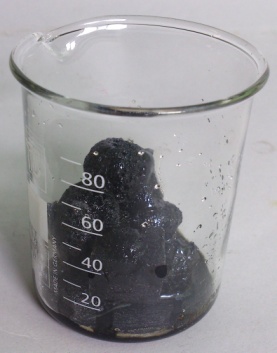 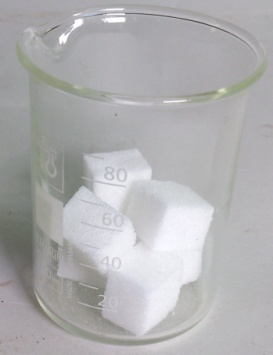 Abb. 2 -  Zuckerwürfel (links: ohne Schwefelsäure, rechts: 2 Minuten nach Zugabe der Schwefelsäure)Deutung:			Der Versuch zeigt die hygroskopische Wirkung der Schwefelsäure. Die Säure entzieht dem Zucker das Wasser, er wird zu Kohlenstoff reduziert. Würfelzucker ist Saccharose:			+ 11 H2O(l)Entsorgung:	          Der Zucker wird gelöst und neutralisiert. Anschließend im Abfluss ent-   sorgt. Literatur:	Wiechczek, D.  Zersetzung von Saccharose durch Schwefelsäure in         http://www.chemieunterricht.de/dc2/schwefel/s-v09.htm (Zugriff: 09.08.15)GefahrenstoffeGefahrenstoffeGefahrenstoffeGefahrenstoffeGefahrenstoffeGefahrenstoffeGefahrenstoffeGefahrenstoffeGefahrenstoffekonz. Schwefelsäurekonz. Schwefelsäurekonz. SchwefelsäureH: 290-314H: 290-314H: 290-314P:280-301+330+331-305+351++338-309+310P:280-301+330+331-305+351++338-309+310P:280-301+330+331-305+351++338-309+310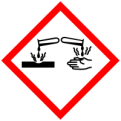 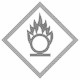 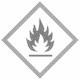 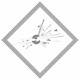 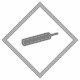 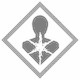 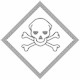 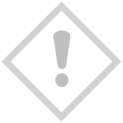 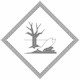 